TOREK, 21.4.2020SLJSLJNova snov: Jedca mesca (Gregor Strniša)Preberi zgodbo v berilu na str.170,171 in 172. Ustno odgovori na vprašanja, ki so na koncu. Potem pa vprašaj vse člane tvoje družine, kaj mislijo, kakšnega okusa je mesec.TVOJA NALOGA V zvezek napiši naslov Jedca mesca in za vsakega člana družine posebej napiši odgovor. (NPR: Mama: Mesec ima okus po … Tata: Mesec ima okus po …) Nalogo fotografirajte in mi jo pošljite v pregled.MATNova snov: Skladni likiOglej si video posnetek na spodnji povezavi. Nato reši naloge v DZ na str.8,9.https://www.youtube.com/watch?v=RjVZTvTcN1UGUMPreverjanje znanjaV Prilogi1 so naloge. Reši jih sam, brez pomoči. Pomagaš si lahko samo z zvezkom. Rešen učni list prilepi v zvezek, ga fotografiraj in mi pošlji v pregled. Zaupam ti, da boš naloge rešil sam. Če česa ne boš znal, pusti prazno.Ostanite zdravi Priloga1GLASBENA UMETNOST – PREVERJANJEKakšne tone poznamo?Dirigentsko paličico ima v rokah dirigent, ki dirigira ________________.Skladba v ritmu korakanja je ________________________________.Glasbeni uri rečemo ___________________________________________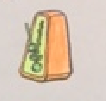 Naštej štiri skupine glasbil, ki igrajo v orkestru:Naštej tri godala:Naštej tri trobila:Kaj je značilno za ljudsko glasbo?________________________________________________________________________________________________________________________________________________________________________________________Kdo pogosto izvaja ljudske plese?_________________________________________________V kaj so oblečeni plesalci ljudskih plesov?___________________________________________________Na sliki je pokončni klavir ali ________________________.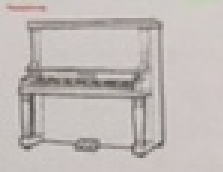 Pravilno dopolni:Melodija je sestavljena iz_____________________________.Toni sestavljajo___________________________________.Pavza je_____________________________________.Notno črtovanje ima__________črt.Oglej si zapis skladbe Punčkin pogreb: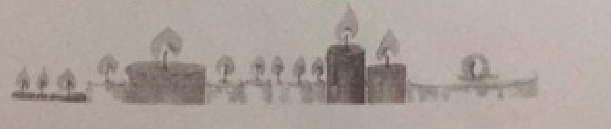 Z zeleno barvo obkroži najvišji ton.Z rdečo barvo obkroži najdaljši ton.Poveži:Dopolni.Besedilo pesmi napiše _________________________.________________________ napiše melodijo pesmi/not.Naštej 4 različne zvrsti glasbe._______________, _____________________, ___________________, ______________.Katera zvrst glasbe ti je najbolj všeč? Razloži zakaj._________________________________________________________________________________________________________________Ali trditev drži ali ne drži? Pravilno obkroži.zborPoje ali igra edensolistPles v krogutolkalistGlasbenik na tolkalukoloPoje več ljudiW.A.Mozartu so rekli tudi čudežni otrok.držine držiSkladba Punčkin pogreb je poročna koračnica.držine držiOrkester vodi zborovodja.držine držiKitara in harfa spadata v skupini brenkal.držine držiHarfa ni stalen instrument v orkestru.držine drži